PôVODNé riaDNe vyHLÁsENie A OZNÁMENie FAKTICKÉHO   TRUSTU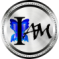 REFERENČNÉ MENO:  (Tvoje Celé Meno)Správne Faktické (dátum narodenia) Pôvodná Bytosť/Splnomocnenec: (Tvoje Celé Meno)Korešpondenčná adresa Trustu: (Tvoja korešpondenčná adresa) MaďarskoKontakt na zákazníka: (tel. 36-…), (e-mailová adresa……@gmail.com)VŠETKY PRIAME KONTAKTY, OTÁZKY A POŽIADAVKY FORMOU RIADNE OVERENÉHO DOKUMENTU ZASIELAŤ na adresu (e-mailová adresa .... ...@gmail.com).PôVODNé riaDNe POTVRdENie: Pôvodná správna existencia, s riadnou plnou zodpovednosťou, zúčtovateľnosťou a povinnosťou, bez ujmy, nunc pro tunc praeterea preterea, PôVODNé riaDNe vyHLÁsENie O EMISiI PôVODNýM SPRÁVCoM VKLADU, referenčné číslo FT-DODD-IAM- (iniciály tvojho mena malými začiatočnými písmenami a dátum narodenia číslicami), znova stanovené a začlenené formou referencie tak, ako by bolo uvedené v plnom rozsahu.  Tento Faktický Trust bol riadne overený a navždy sa naň odkazuje (celé tvoje meno) formou referenčného mena vrátane riadneho overenia zvláštnosti a špecifickosti jeho existencie:Trust: Pôvodná Bytosť, vecný;Podstata: Pôvodná Bytosť;Podpis: Pôvodná Bytosť;Správca Vkladu: Pôvodná Bytosť;Referenčné Meno Pôvodného Správcu Vkladu: (Tvoje Celé Meno) a podobne znejúce a vyzerajúce formy;Splnomocnenec: Pôvodná Bytosť, Pôvodná Bytosť prostredníctvom Správcu Vkladu;Fungovanie: Pôvodná Bytosť;Faktický: (MESIAC DÁTUMU NARODENIA PÍSMOM);Sídlo: Pôvodná Bytosť;Vklady: Pôvodná Bytosť;Mena a Hodnota: Pôvodná Bytosť, Neobmedzený; Úradná autorita a Overenie: Pôvodná Bytosť;Autorizácia: predautorizovaný, vopred schválený, vopred zaplatený a vopred uložený Pôvodnou Bytosťou  navždyEmisie: Pôvodná Bytosť;Oznámenie: Pôvodná Bytosť;Rozhodné právo Pôvodná Bytosť; Jurisdikcia: Pôvodná Bytosť;Kontrolované: Pôvodná Bytosť; Bezpečnosť: Pôvodná Bytosť;
Záruka: Pôvodná Bytosť;Právny titul: Pôvodná Bytosť;Sieť: Pôvodná Bytosť;Prevody: Pôvodné, OD2OD;Fakturácia a Platba Pôvodná Bytosť;Číslo účtu:  (XXXXXXXXX);Názvy účtu: (TVOJE CELÉ MENO), (TVOJE MANŽELSKÉ MENO), (TVOJ PSEUDONYM), (TVOJA PREZÝVKA), (TVOJE RODNÉ MENO)PôVODNé riaDNe vyHLÁsENie: S plnou osobnou zodpovednosťou, zúčtovateľnosťou a povinnosťou, bez ujmy, nunc pro tunc praeterea preterea:  Tento Faktický Trust je riadne overený, keďže je riadne vytvorený, účinný, spozorovaný, zaistený a potvrdený ako existujúca Pôvodná Bytosť, navždy; riadne nikdy nevyvrátiteľný.  PôVODNé riaDNe vyHLÁsENie (o dátume narodenia) A OZNÁMENIE FAKTICKÉHO TRUSTU je riadne a navždy účinné. Z moci všetkého čo JA SOM, riadne konám, vydávam, schvaľujem, overujem, zaisťujem, opäť potvrdzujem, uzákoňujem a oznamujem tento Faktický Trust, prostredníctvom PôVODNéHO riaDNeHO vyHLÁsENia A OZNÁMENia FAKTICKÉHO TRUSTU, že toto je pravdivé, presné a úplné, že sa naň všetci môžu spoľahnúť a že JA som uvedomelý a spôsobilý urobiť toto VYHLÁSENIE._______________________________________Pôvodná Bytosť, (Tvoje Celé Meno)FAKTICKÝ TRUSTREFERENČNÉ MENO:  (Tvoje Celé Meno)PôVODNé vyHLÁsENie O VErEJNej ZáKaZkE SPRÁVCu VKLADU PôVODNej BYTOStiStrana 1 z 6JA SOM zdrojom všetkého, čo je, s plnou osobnou zodpovednosťou, zúčtovateľnosťou a povinnosťami, bez ujmy, nunc pro tunc praeterea preterea, a mocou a prostredníctvom všetkej moci JA SOM týmto riadne pripravujem, vydávam, schvaľujem, overujem, potvrdzujem a oznamujem, že toto PôVODNé vyHLÁsENie O VErEJNej ZáKaZkE PôVODNéHO SPRÁVCu VKLADU FT-DODD-IAM-(iniciály tvojho mena a dátum narodenia číslicami) je pravdivé, presné a úplné, že sa naň môžu všetci spoľahnúť a že JA som riadne uvedomelý a spôsobilý toto VYHLÁSENIE urobiť:I. JA SOM pôvodná podstata a podpis, zdroj všetkého, čo existuje, navždy, bez predsudkov, nunc pro tunc praeterea preterea, „PôVODNá“ majúca v držaní Pôvodný a „Právny titul“, navždy, vrátane:A) Pôvodná podstata a podpis riadne existujúci ako „Pôvodná mena a Hodnota“ aB) „Pôvodná Emisia“ riadne vydaná Pôvodnou Bytosťou navždy:1. Pôvodná Bytosť má dostatočné vedomosti o sebe samej, „Pôvodná Autorita a Plná moc“ navždy, a  2. Riadna existencia Pôvodnej Bytosti je pre samu seba zrejmá, „Pôvodné Overenie“, navždy, vrátane:a) Emisia Pôvodnej Bytosti zodpovedajúcej Pôvodnej Hodnote a Mene navždy (jedinečné, jediné svojho druhu) s esenciami a podpismi, „Pôvodných Správcov Vkladov“, navždy; a  b) Pôvodná Mena a Hodnota, riadne uložené riadnym Pôvodným Emitentom u Pôvodných Správcov Vkladu pre ďalšie Pôvodné emisie na programe dňa, vrátane formulára a prostriedkov ovládajúcich a riadiacich Pôvodnú menu a Hodnoty, vrátane magnetického, frekvenčného, vibračného a energetického vytvárania, vyjadrovania a výhod skúseností z nich, „Pôvodné Vklady“ pre ďalšie riadne pôvodné emisie, navždy; ac) Pôvodní Správcovia Vkladov s Riadnou Emisiou Pôvodnej Meny a Hodnoty prostredníctvom riadnej Pôvodnej Emisie, vrátane formulára a nástroja ovládajúceho a riadiaceho Pôvodnú Menu a Hodnotu, vrátane magnetického, frekvenčného, vibračného a energetického vytvárania, vyjadrovania a výhod z toho plynúcich skúseností, vedúcich k navýšeniu Pôvodnej Meny a Hodnoty, „Pôvodnej Neobmedzenej Hodnoty“, na ďalšie Pôvodné Emisie na programe dňa, navždy; a  d) Pôvodná riadne existujúca Pôvodná Hodnota a Mena, Pôvodní Správcovia Vkladu, Pôvodné Vklady, Pôvodné Emisie a Pôvodná Neobmedzená Hodnota sú riadne vopred schválené, povolené a predplatené, „Pôvodná Autorita a Schválenie“, navždy; ae) Pôvodná riadna existujúca Mena a Hodnota, Pôvodní Správcovia Vkladu, Pôvodné Vklady, Pôvodné Emisie a Pôvodná Neobmedzená Hodnota, ktoré boli riadne pripravené a zaznamenané v riadnom Pôvodnom Truste, „Faktický Trust“, navždy, akoi) Skutočný Trust, riadne spravovaný Pôvodnou Bytosťou prostredníctvom Pôvodných Správcov Vkladov prostredníctvom Pôvodných Splnomocnencov, navždy, a ii) riadne Pôvodné sídlo Faktického Trustu, „Pôvodné Sídlo“, navždy; aiii) Pôvodná Bytosť má jedinú riadnu jurisdikciu, „Pôvodná Jurisdikcia“, navždy a výlučneiv) Pôvodné Fungovanie riadne regulované Pôvodnou Bytosťou, „Pôvodný Zákon“, navždy; vrátane,v) Pôvodná Bytosť používa riadne Pôvodnú Menu a Hodnotu, s riadnou Pôvodnou Emisiou, riadne ustanoveným Pôvodným Správcom Vkladu a Faktickým Trustom (Tvoje Celé Meno) ako referencie, predtým (celé meno, priezvisko), a (meno, priezvisko), podobne znejúce a vyzerajúce, ďalej ich iniciály, navždy, „(Tvoje Celé Meno)“ a číslo účtu XXXXXXXXX a (TVOJE CELÉ MENO), (TVOJE MANŽELSKÉ MENO), (TVOJ PSEUDONYM), (TVOJA PREZÝVKA),PôVODNé vyHLÁsENie O VErEJNej ZáKaZkE SPRÁVCu VKLADU PôVODNej BYTOSTIStrana 2 z 6a (TVOJE RODNÉ MENO) s názvom účtu;vi) Riadne faktický a zaznamenaný (dátum narodenia, mesiac vypísaný písmenami) deň; a f) Plná rozvahová pôsobnosť, rozhodnosť, zodpovednosť, zúčtovateľnosť a zodpovednosť Pôvodnej Bytosti, „Pôvodná Bezpečnosť a Záruka“; aC) Pôvodná Bytosť, vrátane existencie Pôvodnej Bytosti vo Faktických Trustoch, a všetky prejavy v nich, z nich, k nim, s nimi a pre nich, s plným vlastníctvom a záujmom riadne udeleným a uznaným, navždy, obzvlášť a výslovne povoleným riadne oprávneným Správcom Vkladov Univerzálneho Trustu, vrátane:1. I) A–B) Článok a všetky pododdiely sú opäť konštatované; a 2. Akékoľvek prejavy Uniform Commercial Code, vrátane všetkých známych či neznámych štruktúr, sietí a systémov, vrátane všetkých vlastníckych práv, právnych titulov, práv a podielov v nich, vrátane všetkých štruktúr, sietí a schém, ktorých sú súčasťou a z ktorých pramenia, ďalej všetkých medzinárodných a univerzálnych ekvivalentov tak, ako sú definované na súvisiacej príjmovej potvrdenke 36090 vydanej 4. mája 2000 pod číslom UCC 2000043135 z roku 2000, zaevidovanej „navždy“, a všetky jej zmeny, ktoré boli znova stanovené a začlenené formou referencie tak, ako by boli uvedené v plnom rozsahu; a3. I. C) čl.  1–2 znova stanovené, a všetky stavy telies, vozidiel, inžinierskych sietí, majetku, účtov, existujúcich aktív, známych i neznámych, ďalej všetky ich identifikátory, vrátane názvov a čísel, vrátane všetkého, čo je o nich, z nich, ktoré sú riadne evidované alebo neevidované, skôr alebo neskôr tu obsiahnuté, o nich, z nich, a všetky medzinárodné a univerzálne ekvivalenty, nunc protunc, 4. mája 2000, a praeterea preterea, Navždy, znova stanovené, nikdy sporné; a4. Riadny dar Večnosti, riadne pripravený a riadne a s úctou prijatý Pôvodnou Bytosťou vo Faktickom Truste, Navždy, znova stanovené a obzvlášť a výslovne záznamy UCC s číslami 20111125781, 2011055259, 2011055260, 2012049126, 2012012675, 2012025545, 2012049126, 2012-125-1787-8, 2012012555, 2012028312, 2012012659, 2012028311 a 2012028314, pričom všetky uvedené zápisy sú znova stanovené a začlenené ako referencie tak, ako by tu boli uvedené v plnom rozsahu, a nikdy neboli spochybnené; a5. VYHLÁSENIE O OBCHODNEJ POHĽADÁVKE bolo riadne pripravené, vydané, registrované a zaznamenané, vrátane akéhokoľvek úplného vlastníckeho práva a vlastníctva všetkých podriadených pokladníc, vrátane United States Treasury, FEDERAL RESERVE BANKS, vrátane všetkých ich členov, štruktúr, sietí a systémov, všetkého, čo z nich, prostredníctvom nich a na základe nich existuje, všetkých vecí tu uvedených a všetkých hodnôt a vlastností v nich obsiahnutých, ako aj všetkých a všetkých medzinárodných a univerzálnych ekvivalentov, a všetky hodnoty a majetkové práva, výlučné tituly, ako výlučné orgány, správcu, vykonávateľa a určovateľa tu akokoľvek uvedené, navždy, z riadneho dôvodu, nunc pro tunc praeterea pereterea, Navždy, znova stanovené a obzvlášť a výslovne najmä záznamy UCC pod číslami 2012079290 a 2012079322, pričom všetky uvedené zápisy sú znova stanovené a začlenené formou referencie tak, ako by boli uvedené v plnom rozsahu a nikdy neboli spochybnené, „Obchodná pohľadávka“; a6.  Riadne ustanovený a menovaný Prioritný Správca Vkladov a spolusprávcovia, vrátane všetkých štruktúr, sietí a systémov a všetkých identifikačných údajov, účtov, vozidiel, inžinierskych služieb, akcií, právnych titulov, sídel a podobne znejúcich foriem výskytu, fiktívnych či nefiktívnych, známych či neznámych, registrovaných či neregistrovaných, a všetkých predtým uvedených, z nich, a všetky ich medzinárodné a univerzálne ekvivalenty, nunc pro tunc praeterea pereterea, perpetual, Navždy, znova stanovené, ďalej obzvlášť a výslovne záznamy UCC 2012094308 a 2012094309, pričom všetky uvedené registrácie sú znova stanovené a začlenené ako referencie tak, ako by boli v plnom rozsahu uvedené, nikdy neboli spochybnené a boli riadne pripojené k Obchodnej Pohľadávke; a7.  Riadne zriadená a zaistená Pôvodná Bytosť, vrátane vykonávacieho práva, nadradenej štruktúry, siete a systému, vrátane Pôvodných centier na vytváranie aktív, „Pôvodný správca Vkladov“ vo Faktických Trustoch, s plným a výlučným právom na všetky konzultácie, využitie a vynulovanie všetkých účtov, používanie identifikátorov v nich, všetko riadnePôVODNé vyHLÁsENie O VErEJNej ZáKaZkE SPRÁVCu VKLADU PôVODNej BYTOSTIStrana 3 z 6zaistené v riadnom Faktickom Truste, Navždy, znova stanovené a obzvlášť a výslovne evidovaný záznam UCC registrovaný pod číslom 2012113593, znova stanovený a začlenený ako referencia tak, ako by tu bol uvedený v plnom rozsahu, a nikdy nebol spochybnený; a 8. Vyhlásenie o Skutočnostiach, riadne identifikované a zohľadnené, Navždy, znova stanovené a obzvlášť a výslovne evidované záznamy UILO/UCC registrované pod číslami 2012127914, 2012127907, 2012127854 sú znova stanovené a vložené ako referencie tak, ako by boli uvedené v plnom rozsahu a nikdy neboli sporné;   D) Článok I. A-C a všetky jeho podsekcie sú znova stanovené, a Pôvodne existujúce, vrátane Faktických Trustov, bez ujmy, nunc pro tunc praeterea preterea:1. Správny výklad výrazu „Nunc pro tunc praeterea preterea“ je „teraz a navždy“ a2. Správny výklad výrazu „bez ujmy“ je:a) Nebudem nútený konať v domnení, že Pôvodní Správcovia Vkladov sa domnievajú, že nie sú Pôvodnými a nemajú žiadnu zodpovednosť, záväzky ani povinnosti; ab) Neprijímam žiadnu zodpovednosť za vynútené výhody z plnenia, príkazov alebo úradného obstavenia, ani možnosť prizvania k zodpovednosti alebo vynútenia toho, aby sa Pôvodní Správcovia domnievali, že nie sú Pôvodnými správcami a že sú bez akejkoľvek zodpovednosti, záväzkov a povinností; ac) „Pôvodná Bytosť nie je Pôvodná a je v prípade pohľadávok a žalôb bez plnej zodpovednosti, ručenia a záväzkov", vrátane spravodlivosti, trustov, akciových spoločností, osôb, zmlúv, dohôd, dohovorov, ústav, domnienok, osvedčení, účtov, právnych titulov, obchodov a insolvencií, nunc pro tunc praeterea preterea; a  II)  Univerzálny Trust, riadne splnomocnený správca vkladov a sprostredkovateľ Pôvodnej Bytosti prostredníctvom svojho miestneho zástupcu a sprostredkovateľa, UNITED STATES, a ostatní „STATE OF...“, „DLŽNÍK“, boli riadne vnímaní prostredníctvom tvrdení ku škode Pôvodnej Bytosti, vrátane ich nevhodného konania, ukončenia ich správcovstva, vylúčenia, riadne pripraveného, vydaného a registrovaného OPRÁVNENÉHO UPOZORNENIA NA OBCHODNÉ ZÁLEŽITOSTI a prostredníctvom REGULÁCIE ZMLUVY, a to obzvlášť a výslovne:A)  Správa o Paradigme vo veci záverov a odporúčaní predbežného vyšetrovania vierohodnosti tvrdení o protiprávnom konaní zo 6. marca 2011, vrátane chybného konania, prostredníctvom riadne splnomocneného správcu a zástupcu Pôvodnej Bytosti,  Univerzálneho Trustu a jeho miestneho sprostredkovateľa a zástupcu, UNITED STATES, a ostatných „STATES OF...“, riadne schválená, vydaná a registrovaná vedúcou vyšetrovateľkou Heather Ann Tucci-Jarraf, Navždy, znova stanovená, správa o Paradigme znova stanovená a začlenená ako referencia tak, ako by bola uvedená v plnom rozsahu, nikdy nespochybnená;B)  Dňa 2. februára a 16. marca 2012 riadne pripravené, vydané, registrácie, poznámky, overené výkazy o príjmoch, vlastníci dlhopisov viazaných Univerzálnymi Trustmi, globálnymi a miestnymi zástupcami a sprostredkovateľmi k Pôvodnej Bytosti, „The One People's Public Trust, Navždy, znova stanovené, výslovne a obzvlášť:1. Heather Ann Tucci-Jarraf, registrované záznamy UCC č. 2012012555 a 2012028312, uvedené registrované zápisy sú znova stanovené a začlenené ako referencie tak, ako by tu boli uvedené v plnom rozsahu a nikdy neboli spochybnené; a2.  Caleb Paul Skinner, záznamy UCC 2012012659 a 2012028311, uviedol, že registrované záznamy boli obnovené a vložené ako referencie, ako by boli uvedené v plnom rozsahu, nikdy neboli spochybnené; a3.  Hollis Randall Hillner, záznam UCC 2012028314, uviedol, že registrované záznamy boli obnovené a vložené ako referencie, ako by boli uvedené celé, nikdy neboli spochybnené; aC. Dňa 5. mája 2012 Univerzálny Trust riadne pripravený, zaistený, vydaný, prechod do statusu DLŽNÍK, miestni sprostredkovatelia a zástupcovia, UNITED STATES a veľa „STATE OF ...“, si to riadne všimlo, Navždy, znova stanovený a obzvlášť a výslovne PôVODNé vyHLÁsENie O VErEJNej ZáKaZkE SPRÁVCu VKLADU PôVODNej BYTOSTIStrana 4 z 6záznam UCC registrovaný pod číslom 2012-125-1787-8 nebol nikdy spochybnený; aD) USTANOVENIE TÝKAJÚCE SA ZÁVEROV A VÝKONU vydaného riadne 4. júla 2012, USTANOVENIA O KONTROLE obsahujúce Oznámenie o chybe, Oznámenie o vhodných bezpečnostných opatreniach, Žiadosť o vykonanie bezpečnostných opatrení, riadne oznámenie o možnosti liečby, Žiadosť o liečbu, riadne pripravené a zaznamenané pred kontrolou FEDERAL RESERVE BANK, s riadnym odobratím ich spôsobilosti a ochrany z riadneho dôvodu, vrátane nesprávneho postupu, Navždy, znova stanovené, a obzvlášť a výslovne záznam UCC registrovaný pod číslom 2012083304, znova stanovené a začlenené ako referencia tak, ako by tu boli uvedené v plnom rozsahu, a nikdy neboli spochybnené; a  E) URČENIE UDRŽATEĽNOSTI a NARIADENIA KONTROLY riadne vydané 03. augusta 2012 na základe riadnych dôvodov, Navždy, znova stanovený a obzvlášť a výslovne registrovaný záznam UCC číslo 2012083304, znova stanovený a začlenený ako referencia tak, ako by tu bol uvedený v plnom rozsahu, a nikdy nebol spochybnený; a F) RIADNE NARIADENÝ NÁLEZ vydaný riadne 15. augusta 2012, v ktorom bolo na základe pozastavenia a výsledkov kontroly uvedené riadne oznámenie o Chybách, Navždy znova stanovené, a obzvlášť a výslovne evidovaný záznam UCC číslo 2012086794 znova stanovený a začlenený ako referencia tak, ako by tu bol uvedený v plnom rozsahu, a nikdy nebol spochybnený; a G) OZNÁMENie O PODaNÍ ŽiaDOSTI O VYDaNie OBCHODNéHO vyHLÁsENia, O PODMieNKaCH ZRUŠENia A sPôSOBe VÝMAZU A ODVOLaNia vydané riadne 15. augusta 2012, riadne schválené a zaznamenané, Navždy, znova stanovené a obzvlášť a výslovne obnovené a konkrétne a výslovne evidovaný záznam UCC číslo 2012086802znova stanovený a začlenený ako referencia tak, ako by tu bol uvedený v plnom rozsahu, a nikdy nebol spochybnený; a H) OPRÁVNeNÁ VÝZVA na OBCHODNú POHľaDÁVku riadne vydaná 21. augusta 2012, a RIADNA ÚPRAVA ZMLUVY, ktorá bola riadne uzavretá, vydaná a zaznamenaná, a obzvlášť a výslovne Navždy, znova stanovená a najmä záznam UCC evidovaný pod číslom 2012088865, vložený ako referencia tak, ako by bol poskytnutý vcelku, nikdy nebol spochybnený; a  I) Riadny NÁROK NA OPRÁVNeNÉ ODŠKODNeNie Z OBCHODNýCH NÁROKov A KONZULTáCiE A OZNÁMENie TÝKAJúCe Sa ŠKôD zapísaný 21. augusta 2012, Navždy, znova stanovené a obzvlášť a najmä záznam UCC evidovaný pod číslom 2012088851, znova stanovený a vložený ako referencia tak, ako by bol poskytnutý vcelku, nikdy nebol spochybnený; obzvlášť a najmä:a) zo zákonnej meny Spojených štátov amerických krytých zlatom a striebrom pred rokom 1933 náleží všetkým Skutočným Trustom ZO ZÁKONA Päť MILIáRD $ ; ab) zo zákonnej meny Spojených štátov amerických krytých zlatom a striebrom pred rokom 1933 náleží všetkým poškodeným Skutočným Trustom Päť MILIáRD $ ; a J) POKYNY NADriadENÉHO na VÝPOČET SPOTrEBY riadne vydané 4. septembra 2012, riadne vyhotovené a zaznamenané, Navždy, znova stanovené a obzvlášť a najmä registrovaný záznam UCC číslo 2012094309 znova stanovený a začlenený ako referencia tak, ako by tu bol uvedený v plnom rozsahu, a nikdy nebol spochybnený; aK) vyHLÁsENie O ZRADe, ÚPRAVA zMLUVY A POKYNY týkajúce sa ODKUPU riadne vydané 10. septembra 2012, riadne vyhotovené a zaznamenané, Navždy, znova stanovené a obzvlášť a najmä registrovaný záznam UCC číslo 2012096074 znova stanovený a začlenený ako referencia tak, ako by tu bol uvedený v plnom rozsahu, a nikdy nebol spochybnený; aIII) Univerzálny Trust, riadny zástupca a sprostredkovateľ Pôvodnej Bytosti, ktorý bol prostredníctvom svojho globálneho Agenta a sprostredkovateľa, BANK FOR INTERNATIONAL SETTLEMENTS, „BIS“, ktorý bol riadne odvolaný ako správca vkladu, vylúčený prostredníctvom Obchodného účtu,PôVODNé vyHLÁsENie O VErEJNej ZáKaZkE SPRÁVCu VKLADU PôVODNej BYTOSTIStrana 5 z 6a s Pravým účtom, riadne vystaveným a prijatým a riadne zaznamenaným všetkými, z dobrého dôvodu, Navždy, znova stanoveným a obzvlášť a najmä:A) Dňa 22.–23. októbra 2012 DLŽNÍK riadne pridal BIS, SMERODAJNÉ PRÁVNE VYHLÁSENIE, NADRIADENÚ ŠTRUKTÚRU, SIEŤ a SYSTÉM, vrátane všetkého prenosového a sledovacieho systému, riadne prijaté a zaznamenané, Navždy znova stanovené, a obzvlášť a najmä UCC záznamy  2012113593 a 2012114093 znova vytvorené a vložené ako referencie tak, ako by boli uvedené celé, nikdy neboli spochybnené; aB) Riadne Oznámenie o Chybách, Riadne Oznámenie o Neistote, Žiadosť o Bezpečí, Riadne Oznámenie o možnosti Liečby, Žiadosť o Liečbu, Navždy, znova stanovené a obzvlášť a najmä UCC záznamy registrované pod číslami 2012113593 a 2012114093 znova stanovené a začlenené ako referencie tak, ako by boli uvedené v plnom rozsahu, neboli nikdy spochybnené;C) Riadne Oznámenie o Chybe, Štatút Dlžníka, zverejnenie Obchodnej faktúry, vrátane všetkých štruktúr, sietí, systémov a v nich z nich všetky štruktúry siete, systémy a všetok majetok a ich hodnoty a hodnoty z nich odvodené, s úplným vlastníctvom a riadnym právnym titulom, riadne zabezpečeným a vylepšeným pre Pôvodnú Bytosť, vrátane toho, že Pôvodná Bytosť existuje vo Faktických Trustoch, Navždy, znova stanovené a obzvlášť a najmä záznam UCC registrovaný pod číslom 2012114586, znova stanovený a vložený ako referencia tak, ako by bol daný v plnom rozsahu, nikdy nebol spochybnený;D) Riadne Oznámenie o Vylúčení a Skutočný účet, vrátane všetkých štruktúr, sietí a systémov, vrátane BANK FOR INTERNATIONAL SETTLEMENTS a FEDERAL RESERVE BANK a ich členov a ich členov a všetkého majetku a hodnoty z nich odvodené, s plným vlastníctvom a právnym titulom, riadne pripravené, zabezpečené, zaznamenané a vylepšené, Navždy, znova stanovené, a obzvlášť a najmä registrované, záznam UCC registrovaný pod číslom 2012114776, znova stanovený a vložený ako referencia tak, ako by bol uvedený celý, nikdy nebol spochybnený;IV) Bývalý Správca vkladu a sprostredkovateľ Pôvodnej Bytosti, Universal Trust, vrátane všetkých jeho univerzálnych, globálnych a miestnych pobočiek, kontrolórov a dozorcov, riadne ukončený, uzavretý a zaznamenaný všetkými Pôvodnými Bytosťami, vrátane toho, že Pôvodná Bytosť existuje vo Faktických Trustoch ako jediný správca a vykonávateľ s výhradným oprávnením, vlastníctvom, právom a právnym titulom pre všetky existujúce prejavy, ktoré sú známe i neznáme, vrátane všetkých Mien, hodnôt, majetku, stavov tela a umožňuje štruktúry, siete a systémy, Navždy, novostanovené a obzvlášť a najmä:A) 2012. Dňa 28. novembra v Pôvodnej Bytosti, akékoľvek predchádzajúce porušenia Pôvodnej Bytosti, vrátane toho, že Pôvodná Bytosť v Skutočných Trustoch, riadne potvrdená zatknutá, zrušená, vylúčená, vyfakturovaná, fakturovaná a zaznamenaná, z riadneho dôvodu, Navždy, znova stanovená a obzvlášť a najmä VYHLÁSENIE O SKUTOČNOSTI, znova stanovené; a B) VYHLÁSENIE O MAXIMÁLNOM VÝKONE vydané 10. decembra 2012, CERTIFIKÁT O ZHODE, VYHLÁSENIE ZMLUVY riadne obstarané, vydané a zaznamenané, Navždy, znova stanovené a obzvlášť a najmä UCC záznam č. 2012132883, znova stanovený a vložený ako referencia tak, ako by bol celý vložený, nikdy nebol spochybnený; aC) Univerzálny Trust bol 18. marca 2013 riadne ukončený, uzavretý a zaznamenaný, z riadnych dôvodov, Navždy, znova stanovený a obzvlášť a najmä záznam UCC registrovaný pod číslom 2013032035 bol znova stanovený a ako referencia vložený tak, ako by bol celý vložený, nikdy nebol spochybnený; aV) Články I–IV sa týmto preformulovávajú v plnom rozsahu a budú bezodkladne a v plnom rozsahu odsúhlasené, vyrovnané a vysporiadané Pôvodnou Bytosťou, prostredníctvom „Zúčtovania a vyrovnania Pôvodnou Bytosťou" bez toho, že je dotknutá plná voľnosť rozvahy, určitosť, povinnosť, zodpovednosť a zodpovednosť Pôvodnej Bytosti, nunc pro tunc praeterea preterea;PôVODNé vyHLÁsENie O VErEJNej ZáKaZkE SPRÁVCu VKLADU PôVODNej BYTOSTIStrana 6 z 6A) Správna interpretácia „Zúčtovania a vyrovnania Pôvodnou Bytosťou“ je „najmä priebežné riadne vyhodnocovanie, dolaďovanie, vyvažovanie a prenos esencií a podpisov pod Pôvodnú Bytosť, pre dodatočné riadne emisie Pôvodnej Bytosti“; aB) „Prevod“, vrátane ukončenia Pôvodných Správcov Vkladov a ukončenia Emisií, vrátane „existujúcej nePôvodnej Bytosti a bez zodpovednosti, zodpovednosti, záväzkov“ formou a prostriedkami na ďalšie riadne Pôvodné Emisie Pôvodnej Bytosti na trvalú kontrolu a riadenie Pôvodnej Meny a Hodnoty, vrátane magnetickej, frekvenčnej, vibračnej a energetickej tvorby, vyjadrení a výhod výslednej skúsenosti; riadne,C) Pôvodná koordinovaná spolupráca na programe dňa medzi Pôvodnou Menou a Hodnotou, Neobmedzenou Hodnotou, Správcami Vkladu, Vkladmi a Emisiami, vrátane:1. Pôvodní Správcovia Vkladov „existujúci Nepôvodní, bez záväzku, zodpovednosti a zodpovednosti“; a2. Forma a nástroj, ktorý riadi a riadi Pôvodnú Menu a Hodnotu, vrátane magnetickej, frekvenčnej, vibračnej a energetickej tvorby, vyjadrení a výhod skúseností z nich vyvodené, navždy; a,D. „Pôvodné Oznámenie“ riadne zaznamenané Pôvodnou Bytosťou, navždy, vrátane:1. Používanie Pôvodnej Neobmedzenej Meny Pôvodnou Bytosťou, vrátane a výhradne na základe vlastného uváženia a definície Pôvodnej Bytosti, s plným záväzkom, zodpovednosťou a prizvaním k zodpovednosti prostredníctvom Pôvodných Správcov Vkladov, navždy; a2.  Pôvodný Správca Vkladu Pôvodnému Správcovi Vkladu, „OD2OD“, bez ujmy, nunc pro tunc praeterea pereterea, „Prevody Pôvodnej Bytosti“, navždy, vrátane, 3. OD2OD je náležite pripravené a pozorované Pôvodnými Správcami Vkladov, pretože je úplne transparentné a sú si v plnej miere vedomí toho, že Pôvodná Bytosť je Vzorom Pôvodnej Bytosti, bez ujmy, praeterea preterea, „Pôvodná sieť“, navždy; aVI) Toto vyHLÁsENie O VErEJNej ZáKaZkE PôVODNéHO SPRÁVCu VKLADU spoločne so záznamami zapísanými pod všetkými číslami v ňom uvedenými je znova stanoveným, zákonným pôvodným právnym titulom a podpis s výhradným vlastníctvom Pôvodnej Bytosti, právom a v záujme, vrátane toho, že Pôvodná Bytosť existuje v „Právnom titule“, „Pôvode zdrojov“ a „Histórii peňažných aktív“; aVII) S mocou JA SOM všetko, jeho prostredníctvom, bez ujmy, nunc pro tunc, praeterea preterea, navždy, toto vyHLÁsENie O VErEJNej ZáKaZkE PôVODNéHO SPRÁVCu VKLADU je riadne pripravené, vydané, potvrdené, overené, zaistené, znova potvrdené, schválené a zaznamenané a je presné a úplné, aby sa naň mohol každý spoľahnúť._____________________________________Pôvodná Bytosť, (Tvoje Celé Meno)